インターネットサービス利用パスワードについてパスワードを登録するとインターネット上から資料を予約したり、利用状況を見ることができるようになります。以下の太枠内をご記入のうえ、貸出カードと身分証等（免許証・保険証・学生証・ご本人あての郵便物など）と合わせて、窓口にてお手続きください。
※利用者番号は貸出カード中央にあるバーコード下の７桁の数字です。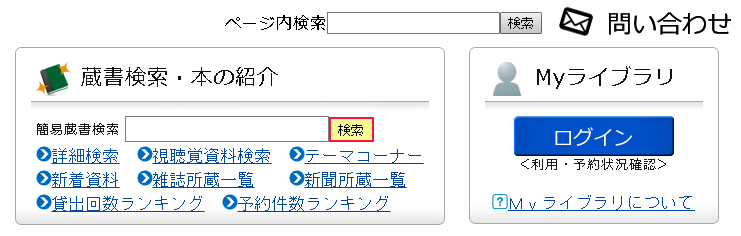 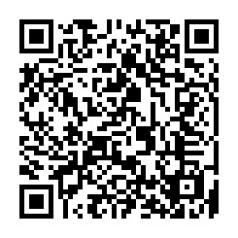 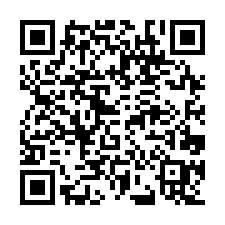 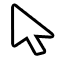 申請日令和　　年　　月　　日令和　　年　　月　　日令和　　年　　月　　日令和　　年　　月　　日令和　　年　　月　　日令和　　年　　月　　日令和　　年　　月　　日氏　　　名利用者番号